ŘEDITELSTVÍ SILNIC A DÁLNIC CR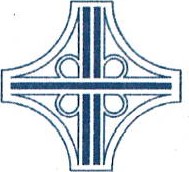 SMLOUVA O DÍLO NA PROVEDENÍ MENŠÍCH STAVEBNÍCH PRACÍČíslo smlouvy: 29ZA-001688ISPROFIN/ISPROFOND: 500 115 0009Název související veřejné zakázky: 511 areál - oprava střechy - dílny SSIÍJDuzavřená níže uvedeného dne, měsíce a roku mezi následujícími smluvními stranami (dále jako „Smlouva”):Reditelství silnic a dálnic CR se sídlem IČO: DIČ:právní forma: bankovní spojení:zastoupeno:kontaktní osoba ve věcech smluvních: e-mail:tel:kontaktní osoba ve věcech technických: e-mail: tel:(dále jen „Objednatel”)axxxxxxxxxxxxxxxxxx se sídlem IČO: DIČ:zápis v obchodním rejstříku: právní forma:	bankovní spojení:	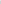 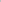 zastoupen:kontaktní osoba ve věcech smluvních: e-mail: tel: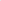 Na Panl«áci 546/56, 140 OO Praha 465993390 CZ65993390 příspěvková organizace ČNB, č. xxxxxxxxxxxxxxxxxxxxxxxxxxxxxxxxxxxxxxxxxxxxxxxxxxx Ing. xxxxxxxxxxxxxxxxxxxxxxxx vedoucí SSUD 7 xxxxxxxxxxxxxxxxxxxxxxxxx xxxxxxxxxxxxxxxxxxxxxxxxxxxxxxxxxxx xxxxxxxxxxxxxxxxxxxxxxxxxxxxxxxxxxxxxxxxxxxxxxxxxxxxxxxx29319366CZ29319366 KS Brno, spis.zn. C 77538 společnost s ručením omezeným ČSOB a.s., č.ú. xxxxxxxxxxxxxxxxxxxxxxxxxxxxxxxxxxxxxxxxxx xxxxxxxxxxxxxxxx xxxxxxxxxxxxxkontaktní osoba ve věcech technických: xxxxxxxxxxxxxxxx e-mail:	xxxxxxxxxxxxxxxxxxxxxxxxxxxxxxxx (dále jen „Zhotovitel”)(Objednatel a Zhotovitel dále také společně jako „Smluvní strany”)1.Uvodní ustanoveníSmlouva je uzavřena podle ustanovení Š 2586 a násl. zákona č. 89/2012 Sb., občanský zákoník, v platném znění (dále jen „Občanský zákoník”) na základě výsledků veřejné zakázky malého rozsahu na stavební práce vedené pod výše uvedeným názvem zadávanou mimo zadávací řízení v souladu s 31 zákona č. 134/2016 Sb., o zadávání veřejných zakázek, v platném znění (dále jen „Zakázka”).Pro vyloučení jakýchkoliv pochybností o vztahu Smlouvy a zadávací dokumentace nebo výzvy k podání nabídek Zakázky jsou stanovena tato výkladová pravidla:v případě jakékoliv nejistoty ohledně výkladu ustanovení Smlouvy budou tato ustanovení vykládána tak, aby v co nejširší míře zohledňovala účel Zakázky vyjádřený zadávací dokumentací nebo výzvou k podání nabídek;v případě chybějících ustanovení Smlouvy budou použita dostatečně konkrétní ustanovení zadávací dokumentace nebo výzvy k podání nabídek;v případě rozporu mezi ustanoveními Smlouvy a zadávací dokumentace nebo výzvy k podání nabídek budou mít přednost ustanovení Smlouvy.11.Předmět plněníl . Zhotovitel se zavazuje provést na svůj náklad a nebezpečí pro Objednatele dílo, jehož položkový soupis prací je uveden v příloze č. 1 Smlouvy (dále jako „Dížo”).Místem provádění Díla (stavebních prací) je areál SSÚD 7 Podivín.Zhotovitel je povinen předat spolu s Dílem Objednateli také veškerou dokumentaci vztahující se k Dílu, která je obvykle s Dílem Objednateli předávána.Objednatel se zavazuje zaplatit za Dílo provedené v souladu s touto Smlouvou cenu Díla uvedenou ve čl. IV. této Smlouvy.Veškeré materiály, stavební díly, technologická zařízení a pracovní postupy na Dílu musí odpovídat Technickým kvalitativním podmínkám staveb pozemních komunikací (TKP), pokynům správce stavby a Zvláštním technickým kvalitativním podmínkám stavby (ZTKP), pokud jsou vypracovány, jsou podrobovány zkouškám uvedeným v TKP a ZTKP nebo požadovaným správcem stavby, a to bud' v místě výroby, přípravy na staveništi nebo na jakýchkoli místech stanovených k tomuto účelu. Za bezpečnost práce a požární ochranu odpovídá Zhotovitel.Je-li součástí plnění Zhotovitele dílo ve smyslu zákona č. 121/2000 Sb., o právu autorském, ve znění pozdějších předpisů, poskytuje k němu Zhotovitel Objednateli nevýhradní, časově, územně a množstevně neomezenou licenci, a to ke všem způsobům7užití (zejména s právem dílo dále upravovat, a to i prostřednictvím třetí osoby) a s právem udělení podlicence nebo postoupení licence na ďetí osobu. Licenční poplatek je zahrnut v ceně uvedené v čl. IV Smlouvy.111.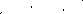 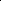 Doba plnění1. Zhotovitel je povinen provést Dílo (tj. dokončit a předat) Objednateli do 31.1.2018. O předání (resp. převzetí) díla bude sepsán předávací protokol podepsaný oběma Smluvními stranami, přičemž Objednatel není povinen převzít dílo,' které vykazuje vady.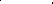 Cenal . Objednatel se zavazuje uhradit Zhotoviteli za řádné a včasné provedení Díla následující cenu (dále jako „Cena Díla”):Cena Díla bez DPH: 163 397,- Kč DPH:	34 313,- KčCena Díla včetně DPH: 197 710,- KčCena Díla je stanovena jako maximální a nepřekročitelná s výjimkou změny zákonné sazby DPH.Položkový soupis prací (výkaz výměr) je uveden v příloze č. 1 této Smlouvy.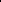 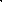 Platební podmínkyObjednatel se zavazuje uhradit Cenu Díla jednorázovým bankovním převodem na účet Zhotovitele uvedený na faktuře, a to na základě daňového dokladu — faktury vystavené Zhotovitelem se lhůtou splamosti 30 dnů ode dne doručení faktury Objednateli. Fakturu lze předložit Objednateli nejdříve po protokolárním převzetí Díla Objednatelem bez vad, resp. po odstranění všech vad provedeného Díla, resp. nejpozději ve lhůtě do 15 dnů ode dne protokolárního předání díla Objednateli.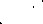 Fakturovaná Cena Díla musí odpovídat Ceně Díla uvedené ve čl. IV. této Smlouvy.Faktura musí obsahovat veškeré náležitosti stanovené právním řádem, zejména ust. 29 zákona č. 235/2004 Sb. a ust. 435 Občanského zákoníku. Faktura dále musí obsahovat číslo Smlouvy, název Zakázky a ISPROFfrš/1SPROFOND. Pokud faktura nebude obsahovat všechny požadované údaje a náležitosti nebo budou-li tyto údaje uvedeny Zhotovitelem chybně, je Objednatél oprávněn takovou fakturu Zhotoviteli ve lhůtě splatnosti vrátit k odstranění nedostatků, aniž by se tak dostal do prodlení s úhradou Ceny Díla. Prodávající je povinen zaslat Objednateli novou (opravenou) fakturu ve. lhůtě 15 (patnácti) kalendářních dnů ode dne' doručení prvotní (chybné) faktury Objednateli. Pro vyloučení pochybností se stanoví, že Objednatel není v takovém případě povinen. hradit fakturu ve lhůtě splatnosti uvedené na prvotní (chybné) faktuře a Zhotoviteli nevzniká v souvislosti s prvotní Fakturou žádný nárok na úroky z prodlení.7Objednatel neposkytuje žádné zálohy na Cenu Díla, ani dílčí platby Ceny Díla.Smluvní strany se dohodly, že povinnost úhrady faktury vystavené Zhotovitelem je splněna okamžikem odepsání příslušné peněžní částky z účtu Objednatele ve prospěch účtu Zhotovitele uvedeného na faktuře. Zhotovitel je ve smyslu předchozí věty povinen na faktuře uvádět účet Zhotovitele uvedený v ustanovení Smlouvy upravujícím Smluvní strany.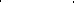 Platby budou probíhat v Kč (korunách českých) a rovněž veškeré cenové údaje budou uvedeny v této měně.Objednatel u poskytnutých stavebních nebo montážních prací uvedených v číselníku Klasifikace produkce CZ-CPA kód 41 až 43 není plátcem DPH, tedy se na něj nevztahuje režim přenesené daňové povinnosti. Faktury musí být vystaveny včetně DPH.Vl.Záruka za jakost, odpovědnost za vady, pojištěníZhotovitel poskytuje Objednateli záruku za jakost Díla ve smyslu ust. 2113 a 2619 Občanského zákoníku na dobu 12 měsíců ode dne převzetí Díla Objednatelem.Zhotovitel odpovídá za vady Díla dle Občanského zákoníku, Objednateli vznikají v případě vad Díla nároky dle ust. 2615 a násl. Občanského zákoníku.Reklamace, prostřednictvím kterých Objednatel uplatňuje záruku za jakost Díla, musí být řádně doloženy a musí mít písemnou formu. O každé reklamaci bude Zhotovitelem sepsán reklamační protokol, který musí obsahovat popis reklamované vady, dobu nahlášení vady, návrh způsobu odstranění vady, záznam o provedené opravě a akceptaci zjednání Objednatelem.Oprávněně reklamované vady díla Zhotovitel odstraní bez zbytečného odkladu a bezplatně. Neučiní-li tak ani v Objednatelem dodatečně písemně stanovené přiměřené lhůtě, je Objednatel oprávněn vady Díla odstranit jiným vhodným způsobem a požadovat po Zhotoviteli uhrazení všech s odstraněním těchto vad přímo souvisejících nákladů. Předchozí větou není dotčen nárok Objednatele na úhradu smluvní pokuty Zhotovitelem dle čl. VIII odst. 3 Smlouvy.Je-li provedením Díla s vadami porušena tato Smlouva podstatným způsobem, má Objednatel nároky z vad Díla podle ust. 2106 Občanského zákoníku.Zhotovitel je povinen mít po celou dobu trvání této Smlouvy uzavřenu smlouvu o pojištění odpovědnosti za škodu způsobenou při výkonu podnikatelské činnosti, prostřednictvím které bude hradit případné škody způsobené Objednateli nebo třetí osobě při plnění této Smlouvy. Minimální výše pojistného plnění činí 1 milion Kč. Tuto pojistnou smlouvu je Zhotovitel povinen na výzvu Objednatele bez zbytečného odkladu předložit Objednateli k nahlédnutí.7VII.	Zvláštní povinnosti Zhotovitele	Zhotovitel se zavazuje prostudovat připomínky a upozornění Objednatele, týkající se průběhu a způsobu plnění smluvních povinností motovitele, a v případě jejich opodstatněnosti bez zbytečného odkladu vyvodit odpovídající závěry a přijmout opatření k odstranění nedostatků v plnění Smlouvy. O těchto opatřeních bude informovat Objednatele. Zhotovitel se zavazuje vysílat k provádění prací zaměstnance odborně a zdravotně způsobilé a řádně proškolené v předpisech bezpečnosti a ochrany zdraví při práci. V případě pracovního úrazu zaměstnance Zhotovitele vyšetří a sepíše záznam o pracovním úrazu vedoucí zaměstnanec Zhotovitele ve spolupráci s vedoucím zaměstnancem Objednatele a Zhotovitel následně splní veškeré povinnosti v souladu s 105 Zákoníku práce a nařízením vlády č. 201/2010 Sb., ve znění pozdějších předpisů. Zhotovitel se zavazuje zajistit vlastní dozor nad bezpečností práce a soustavnou kontrolu na pracovištích. Zástupce Zhotovitele předá při převzetí pracoviště písemné jmenování těchto osob.Zhotovitel nebude bez písemného souhlasu používat zařízení Objednatele.Zhotovitel podle 2936 až 2938 Občanského zákoníku odpovídá i za škodu způsobenou vadou věci, a této odpovědnosti se nemůže zbavit. Zhotovitel se zavazuje používat stroje a zařízení, která svým konstrukčním provedením a na základě výsledků kontrol a revizí jsou schopna bezpečného provozu.V případě, že se jedná o stavbu podléhající režimu zákona č. 309/2006 Sb., o zajištění dalších podmínek bezpečnosti a ochrany zdraví při práci, v platném znění, z hlediska ohlášení zahájení prací oblastnímu inspektorátu práce, ustavení funkce koordinátora BOZP a zpracování plánu zajištění BOZP, je Zhotovitel povinen plnit úkoly uvedené v 16 uvedeného zákona.Smluvní sankceV případě prodlení Zhotovitele s provedením Díla má Objednatel vůči Zhotoviteli nárok na uhrazení smluvní pokuty ve výši 0,1 % z Ceny Díla bez DPH za každý i započatý den prodlení s předáním řádně dokončeného Díla.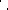 V případě prodlení Objednatele s uhrazením Ceny Díla je Zhotovitel oprávněn po Objednateli Požadovat úrok z prodlení ve výši stanovené platnými právními předpisy.Uplatněním smluvní pokuty není dotčena povinnost Smluvní strany k náhradě škody  druhé Smluvní straně, a to v plné výši. Uplatněním smluvní pokuty není dotčena povinnost Zhotovitele k řádnému dokončení Díla a jeho předání Objednateli.Ukončení SmlouvySmluvní strany mohou Smlouvu ukončit písemnou dohodou.7Objednatel je oprávněn písemně odstoupit od Smlouvy s účinky ex tunc v případě, že Zhotovitel ve stanovených lhůtách či termínech nezapočne s plněním předmětu Smlouvy nebo jeho části.Objednatel je oprávněn písemně odstoupit od Smlouvy s účinky ex tunc v případě, že prokáže, že Zhotovitel v rámci své nabídky podané v Zakázce uvedl nepravdivé údaje, které ovlivnily výběr nejvhodnější nabídky.Smluvní strany jsou oprávněny písemně odstoupit od Smlouvy s účinky ex tunc v případě, že druhá Smluvní strana opakovaně (minimálně třikrát) poruší své povinnosti dle této Smlouvy a na tato pomšení smlüvních povinnosti byla Smluvní stranou písemně upozorněna. Smluvní strany výslovně sjednávají, že jsou dle tohoto odstavce Smlouvy oprávněny od Smlouvy platně odstoupit i tím způsobem, že písemné odstoupení od Smlouvy doručí druhé Smluvní straně společně s třetím písemným upozorněním na porušení smluvní povinnosti druhé Smluvní sfrany.Smluvní strany jsou oprávněny písemně odstoupit od Smlouvu s účinky ex tunc v případě, že druhá Smluvní strana poruší své smluvní povinnosti podstatným způsobem. Podstatným porušením smluvních povinností se rozumí zejménaa) porušení povinnosti Zhotovitele dle čl. VM odst. 5 Smlouvy,Objednatel je oprávněn písemně vypovědět Smlouvu s účinky od doručení písemné výpovědi Zhotoviteli, a to i bez uvedení důvodu. V tomto případě je však povinen Poskytovateli uhradit nejen cenu již řádně dokončené části Díla, ale i Zhotovitelem prokazatelně doložené marně vynaložené účelné náklady přímo související s neuskutečněnou částí předmětu plnění, které Poskytovateli vznikly za dobu účinnosti Smlouvy. Náklady ve smyslu předchozí věty se nerozumí ušlý zisk.x,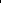 Registr smluvZhotovitel poskytuje souhlas s uveřejněním Smlouvy v regisfru smluv zřízeným zákonem č. 340/2015 Sb., o zvláštních podmínkách účinnosti některých smluv, uveřejňování těchto smluv a o registru smluv, ve znění pozdějších předpisů (dále jako „zákon o registru smluv”). Zhotovitel bere na vědomí, že uveřejnění Smlouvy v registru smluv zajistí Objednatel. Do registru smluv bude vložen elektronický obraz textového obsahu Smlouvy v otevřeném a strojově čitelném formátu a rovněž metadata Smlouvy.Zhotovitel bere na vědomí a výslovně souhlasí, že Smlouva bude uveřejněna v registru smluv bez ohledu na skutečnost, zda spadá pod některou z výjimek z povinnosti uveřejnění stanovenou v ust. 3 odst. 2 zákona o regisů•u smluv.V rámci Smlouvy nebudou uveřejněny informace stanovené v ust. 3 odst. 1 zákona o registru smluv označené Zhotovitelem před podpisem Smlouvy.Objednatel je povinen informovat Zhotovitele o datu uveřejnění Smlouvy v regisfru smluv nejpozději do 3 (tří) pracovních dnů ode dne uveřejnění Smlouvy.Závěrečná ustanoveníTato Smlouva nabývá účinnosti dnem podpisu obou Smluvních stran a účinnosti dnem uveřejnění v registru smluv.Smlouva je uzavřena na dobu určitou a skončí řádným a úplným splněním předmětu této Smlouvy Smluvními stranami.7Tuto Smlouvu je možné měnit pouze prostřednictvím vzestupně číslovaných dodatků uzavřených v listinné podobě.Pokud není ve Smlouvě a jejích přílohách stanoveno jinak, řídí se právní vztah založený touto Smlouvou Občanským zákoníkem.Tato Smlouva se vyhotovuje ve 4 (čtyřech) stejnopisech, z nichž obě Smluvní strany obdrží po 2 (dvou) stejnopisech.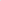 Pro vyloučení pochybností Smluvní strany vylučují aplikaci ust. Š 2909 Občanského zákoníku.Nedílnou součástí této Smlouvy jsou následující přílohy: Příloha č. 1 — Položkový soupis prací (výkaz výměr)V Podivíně dne : 27.11.2017 Za Objednatele: xxxxxxxxxxxxxxxxxxx Podpis oprávněné osobyV Brně dne 27.11.2017 Za Zhotovitele:xxxxxxxxxxxxxxxxPodpis oprávněné osobyBulharská 7 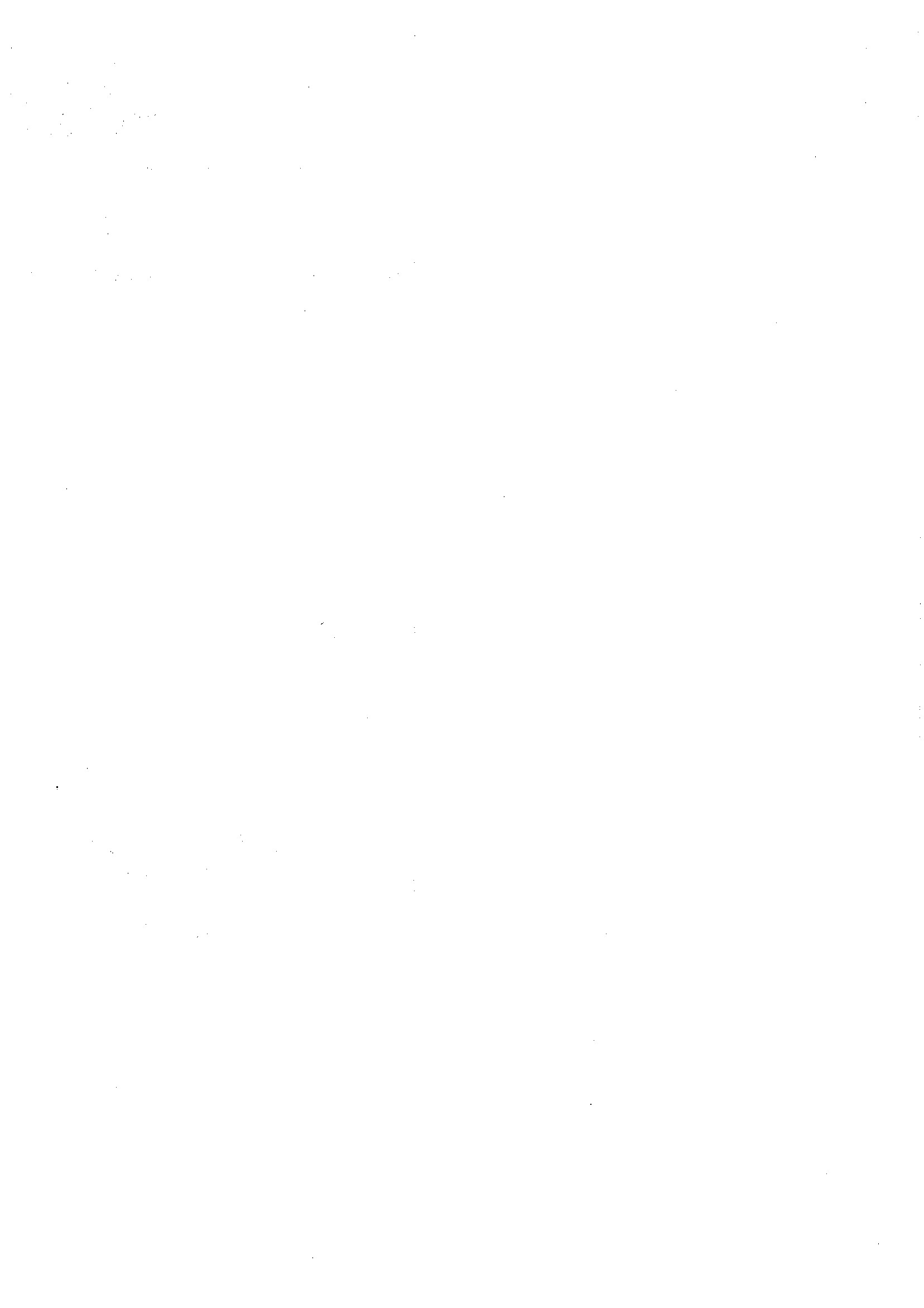 Cenová nabídkana opravy střechy -dílny ŘSD PodivínFirma: xxxxxxxxxxxxxxxxxxxxxxx, IČO:29319366Oprava -částečná demontáž výdechů vytápění ,uzavření oplechováním.Brno 24.11.2017.	xxxxxxxxxxxxxxxxxx 	s.r.o.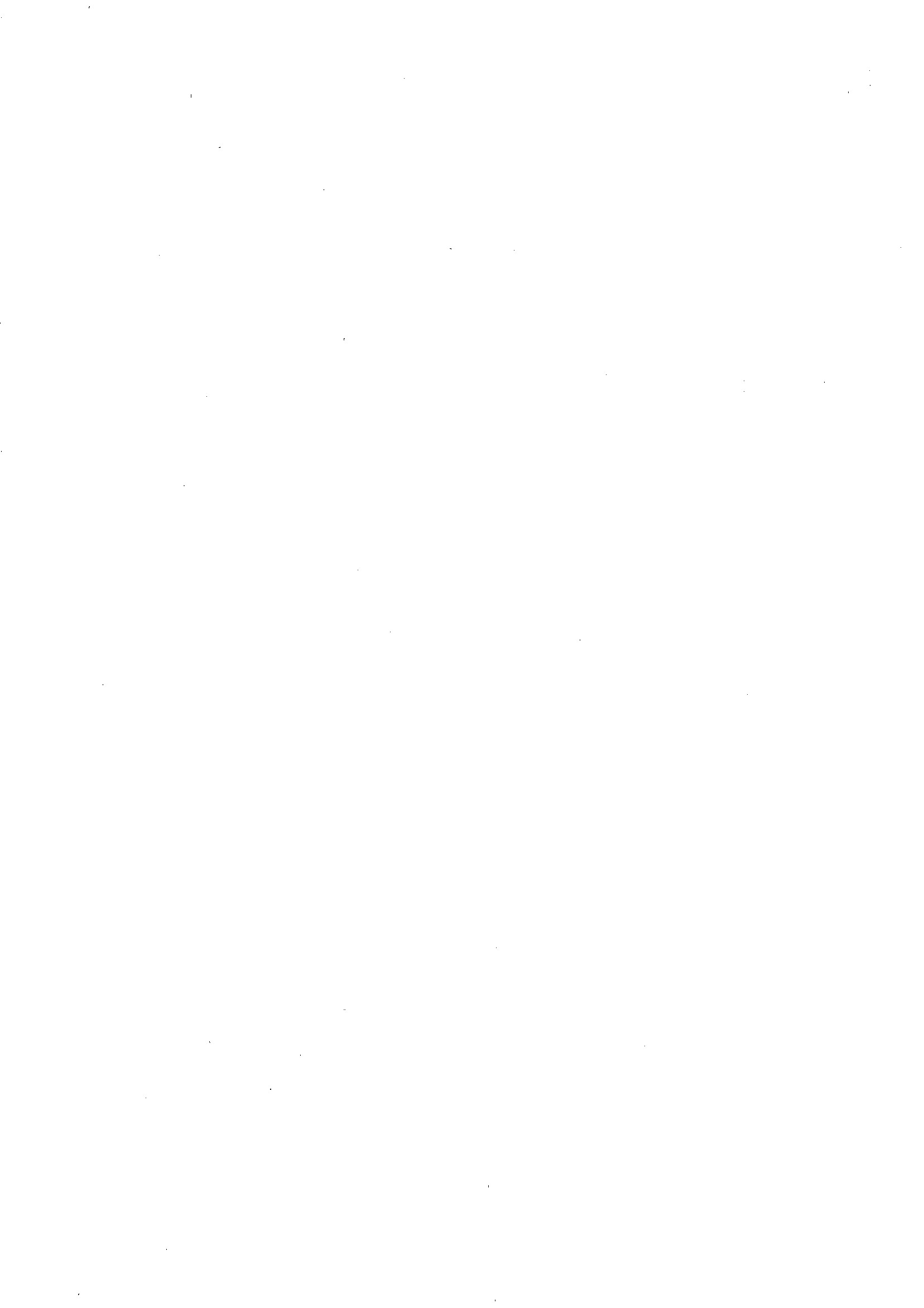 demontáž kolene výdechů 5x6000odstranění degradovaného tmelu a barvy po obvodu v navázání na krytinu 5x2000odmastění povrchu komínků 5x985utěsnění obvodu těsnícím pásem EASY FLASH 5k5500těsnící pás EASY FLASH 5x7500výroba + montáž stříšky z plechu PZn 5x 0,7x0,68500plech PZn850spojovací materiál2500spotřební a pomocný materiál500přesun hmot na a ze střechyDrobné opravy na střeše-utěsnění kolem prostupů4500silikonový tmel 35ks5250těsnící pás EASY FLASH 6ks9000prostředky na odmastění356práce v hodinové sazbě - 56h á 300,-Kč/hoprava prosvětlocího prvku střechy plocha polykarbonátu 1x prosvětlovák -56m2168001x demontáž lištování+polykarbonátu vč. těsnících lišt8800nové těsnění 1x 130bm6500montáž těsnění 130bm3000montáž polykarbonátu zpětná15000přetěsnění všech spojů pod lišty pásem EASY FLASH 130bm šíře 15cm9500těsnící pás EASY FLASH 10ks6625tmel silikonový 20ks3000zpětná montáž olištování14500nýty, vruty Tex1896pomocny a spotřební materiál985přesun hmot na a ze střechy2000dopravník na střechu5850práce pomocného dělníka2500dopravní a režijní náklady8500zařízení staveniště, řešení BOZP4500celkem bez DPH16339721%DPH34313celkčm vč.21%DPH197710 ,-Kč